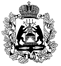 Российская ФедерацияНовгородская область Чудовский районАдминистрация Трегубовского сельского поселенияПОСТАНОВЛЕНИЕот   17.02.2022      №14  д.ТрегубовоО признании утратившими силу постановлений АдминистрацииТрегубовского сельского поселения	В целях приведения нормативных правовых актов Администрации  Трегубовского сельского поселения в соответствие с действующим законодательством Российской Федерации	ПОСТАНОВЛЯЮ:Признать утратившими силу постановления Администрации Трегубовского сельского поселения:постановление от 26.06.2015 № 81 «Об утверждении административного регламента проведения проверок при осуществлении муниципального контроля на территории Трегубовского сельского поселения» (в редакции постановлений от 29.03.2016 № 88,  от 11.07.2016 № 147);     постановление от 30.03.2017 № 27 «Об утверждении Порядка организации и осуществления муниципального контроля на территории Трегубовского сельского поселения»;    постановление от 09.01.2017 № 1 «Об утверждении Административного регламента по исполнению муниципальной функции по осуществлению муниципального контроля по обеспечению сохранности автомобильных дорог общего пользования местного значения Трегубовского сельского поселения» (в редакции постановления от 14.05.2018 № 47);    постановление от 29.07.2016 № 167 «Об утверждении Порядка организации и осуществления муниципального контроля, за обеспечением сохранности автомобильных дорог местного значения на территории Трегубовского сельского поселения»;    постановление от 15.07.2019 № 63 «Об утверждении программы профилактики нарушений обязательных требований, осуществляемой Администрацией Трегубовского сельского поселения на 2020 год»;    постановление от 05.10.2015 № 154 «Об утверждении Порядка оформления плановых (рейдовых) заданий на проведение плановых (рейдовых) осмотров, обследований и оформления результатов плановых (рейдовых) осмотров, обследований»;   постановление от 22.06.2020   № 60 «Об утверждении перечня должностных лиц, уполномоченных составлять протоколы об административных правонарушениях, предусмотренных  статьями 2-1, 3-1 -3-14, 3-16, 3-18 областного закона  от 01.02.2016 № 914-ОЗ  «Об административных  правонарушениях».   2.Опубликовать настоящее постановление  в официальном бюллетене Трегубовского сельского поселения  «МИГ Трегубово» и разместить на официальном сайте Администрации Трегубовского сельского поселения в информационно-телекоммуникационной сети «Интернет».Глава поселения                                   С.Б. Алексеев